AttendanceClass of 2017: Jill and Jeff Foss (Nathan), John and Liisa Holm (Eric), Roxann Ferguson (Amy)Class of 2018: Mike and Jeanne Mikulski (Andrew), Kathy Orner (Jake), Shellie Tryon (Tara), Missy Lecy (Erik)Class of 2019: Brett and Suzanne Wharton (Kylie), Linda Boyd (Hannah Springer), Sara and Erik Ahlquist (Hunter), Linda Mohage (Tristyn)Class of 2020: Karen Pirozzoli (Marco), Dayna and Steve Gustafson (Lauren), Nancy Schwartz (Matthew), Linda Shifflett (Sam)WelcomeJill and Jeff thanked those present for attending, and all present stood for the reciting of the Pledge of Allegiance.Reports & Business Items:Treasurer’s Report                                                                                                                                                                       Jeanne Mikulski, Treasurer. Jean stated little activity had transpired with our account since the last meeting. The ending balance was $16,639.67. ALO Update – Major Bill Fields 119 USAFA candidates from Minnesota have applied. This is slightly lower than last year at this time. Prior Lake has the most candidates, with five. Candidates have received their nomination packages.  Candidates must return completed packages by October 28th. Interviews with their Congressmen are scheduled for November 12th. Summer Seminar Applications are being accepted from December 1st through January 15th. Rising high school seniors (just having completed their Junior year) are eligible to apply. Please spread the word to any interested students.Facts from the Class of 2020:                                                                                                                                                         10,000 USAFA Cadet applicants                                                                                    2,500 qualified candidates                                                                                             1500 offered appointments (29% women)                                                                             56% were in the top 10% of their class in high school                                                                 65% were in the NHS                                                                                                       81% were athletic letter winners.Major Fields will distribute USAFA MN Parent’s Club business cards to all of the MN ALO’s. The ALO’s will then give them to their appointed candidates when they meet with them in May. The business cards will give a point of contact for the incoming cadet families with our organization early in the process.  Jill Foss agreed to get the cards printed and delivered to Bill in January or February.Fundraiser – Water Bottles from Temper Craft – Steve Gustafson                                                                                                             Steve Gustufson reported that David Blair, father of cadet Reid (2019), and a sales rep for Temper Craft, had obtained permission to use USAFA logos on Temper Craft products sold through the MN Parents Club. These high quality cups and mugs are custom designed, durable, and are double walled and vacuum sealed. They keep hot liquids hot for 12 hours and cold liquids cold for 24 hours. They have interchangeable tops and come in a variety of sizes and styles.                The Club voted funding to include one sport top 24-ounce black bottle, engraved with the Air Force Academy Seal in each of the cookie boxes that we are packing for the 87 Minnesota cadets.  Approval was also given to give one bottle to each incoming cadet at the Spring Banquet Dinner, and to our ALO, Major Bill Fields.Initial individual orders were taken by Steve from parents at the meeting. These orders will be filled and distributed at the Cookie Packing Event on 12/3/16. These Temper Craft products (without the USAFA logos) may be viewed on the company website at www.tempercraftusa.com.  Also, please see the flyer posted to our USAFA MN Parents Club Facebook page “2016 Cookie Packing Event.” Logo engraved samples may be viewed there. David Blair will be taking more individual bottle orders at the cookie packing event. Samples with the USAFA logos will be displayed. Please bring your checkbooks, as our Parents Club is not set up to process credit cards. Profits from the sales will come back to our club and be donated to the Rando Fund (https://www.usafa.org.give/rando). Orders placed at the cookie packing event will be received prior to Christmas. Questions about the bottles may be directed to David at blairdude@msn.com.  The MN Parents Club plans continued discussion regarding the possibility of using these water bottles and mugs as a fundraiser.   Parents’ Night Out                                                                                                                                                                      Missy Lecy                                                                                                                                                                     Come enjoy a fun dinner and social time with other cadet parents!                                                                                             RSVP’s by the day preceding the event to mlecy77@gmail.com                                                                                                     Please include “PNO” in your subject line.                                                                                                                                                                    November 17 – 6:30 pm Good Earth Restaurant, RosevilleMark your calendars for future PNO’s.                                                                                                                                    Thursdays at 6:30 pm. Locations to be determined.                                                                                                                                                                Dec. 15                                                                                                                                                                                      Jan. 19                                                                                                                                                                                       Feb. 16                                                                                                                                                                                               Mar. 16                                                                                                                                                                                             Apr. 20                                                                                                                                                                                           May 11   Upcoming Events:Cookie Packing for Cadets     December 3rd, 2016Location - Blue Cross Blue Shield MN, 1750 Yankee Doodle Road, Eagan9 am prompt start time (8:30 for volunteers please) Please bring 120 (10 dozen) individually wrapped treats to be placed in 10” x 6” x 6” boxes. Families may also include a personal note and/or treats for their own cadet. Our Club is also including a special item to all cadets this year – a Temper Craft water bottle with the USAFA Seal engraved. Every cadet will get a box, regardless of the families’ presence at the event. If you cannot attend, but would like to send a financial donation to offset our shipping costs, please mail your donation to our Club treasurer, Jeanne Mikulski at 12827 Edinborough Way, Apple Valley MN 55124. Please make checks payable to USAFA Parents Club of MN. Refer to the flyer posted on our USAFA MN Parents Club Facebook page for complete information on this event. Thank you to Dean Springer, Delta Pilot, and father of Hannah (2019), for arranging a substantial shipping discount. Cookies must be at the Delta Cargo counter by noon. Thank you also to Nathan Foss (2017) and Ethan Eiden (2017), who have volunteered to pick the shipment up at DIA and distribute them to each Squadron’s CQ desk on Saturday 12/3 and Sunday 12/4.                                                                                                             All Academy Ball    December 30th, 2016 Location: The Wayzata Country Club.Dinner and Dance and Casino night! Jan McAllister (Jackson Bednar -2018) is the MN USAFA chair for this event.  Families are invited, and encouraged to attend. If attending, cadets must bring their dress uniforms home from USAFA over break. Invitations will come out around Thanksgiving. Volunteers are needed to help run the casino tables, and donations are needed for the raffle. Please contact Jan McAllister at Jan.mcallister14@gmail.com.Spring Appointee Banquet, Class of 2021   April 22, 2017Location: Rush Creek Golf Club, 7801 Troy Lane North, Maple Grove, MN Planning process will begin with a meeting in January. Shellie Tryon and Kathy Orner, the current chairs are requesting volunteers from the classes of 2019 and 2020 to help, so that they are familiar with the planning when the duties transition next year. The 501.c letter to solicit donations from favorite establishments for the silent auction and raffle will be available at the 12/3 Cookie Packing Event. Regarding the Silent Auction, Missy Lecy led a discussion concerning how to best incorporate the AOG’s items for the raffle and the silent auction at the Spring Banquet, and how to distribute the monies received. This will be re-visited at our Club meeting in February. Initial discussion: allow AOG to contribute as many items as they want and combine the proceeds from the Silent Auction and Raffle. Pay all the Banquet expenses, and then cut the AOG a check for half of what remains.Orientation – Date, time, location TBDFuture Meetings:December 3rd – Cookie Packing                                                                                                February 4th – Graduation Presentation by Sue Jantscher                                                                                                                      March and April – AOG Panel?Cadet Sharing                                                                                                                                                                                   by the 15 families presentMeeting adjourned at 12:00 p.m.                                      Minutes taken by Liisa Holm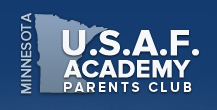                    November 5th, 2016   (edit)                                                 10 A.M.                Apple Valley American Legion                      Meeting Minutes Meeting called to order at 10 a.m. by Jill and Jeff Foss